Darbību piemēri spēles gara izlikšanai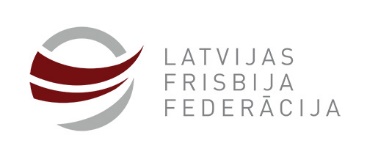 *(attiecas arī uz komandas biedriem, pretiniekiem, stafiem, organizatoriem un skatītājiem)Paziņojums-callTiek sagaidīts, ka parasti laba spēle tiks novērtēta ar 10, no abām komandām. Labāk ir, ja problēmas tiek risinātas un par tām tiek runāts spēles gaitā, nevis pēc spēles, jo otrai komandai nevajadzētu būt pārsteigtiem par Jūsu iesniegto spēles garu rezultātu. Spēles gara novērtējums ir komandas darbs, tāpēc apspriediet to kopā. Nedodiet pus punktus. Kad ir šaubas, uzticieties otrai komandai. Ne visiem piemēriem ir jāizpildās, lai tiktu piešķirts noteikt rezultāts. Var tikt apsvērti arī citi faktori, kas šeit nav minēti.Un atceries, ka Spēles gars balstās uz godprātības principa un ka tas tiek pielietotas visā pasaulē, gan pirms, gan pēc spēles, lai aizsargātu spēles pamatprieku.                                                                             Slikts (0)Ne pārāk labs (1)Labs (2)Ļoti labs (3)Izcils (3)Noteikumu zināšana un lietojumsViņi vairākas reizes demonstrēja sliktu noteikumu zināšanuViņi bieži neņēma vērā vai speciāli nepareizi interpretēja noteikumusViņi atteicās pieņemt komentārus par noteikumu zināšanu un spēles garuPriekš šāda līmeņa spēles, viņi demonstrēja nepietiekamu noteikumu zināšanuViņi dažas reizes neņēma vērā vai speciāli nepareizi interpretēja noteikumusViņi nevēlējās, lai viņiem māca noteikumu vai elementus no spēles garaViņi neievēroja laika limitusTika fiksēta aizmugure (offside) pat pēc iepriekšējiem aizrādījumiemPriekš šāda līmeņa spēles, viņi demonstrēja pietiekamu noteikumu zināšanuViņi speciāli nepareizi neinterpretēja noteikumusKad viņi nezināja noteikumus, viņi izradīja vēlmi viņus apgūt.Viņi sāka spēli laikā un ievēroja laika limitusViņi ievēroja noteikumus visas spēles garumāPriekš šāda līmeņa spēles, viņi demonstrēja labāku nekā vidējo noteikumu zināšanuBija vismaz viena situācija, kad viņi mums piedāvāja apgūt kādus no noteikumiem.(Piezīme: Tas ir labs spēles gars ir  pieņemt šo piedāvājumu)Priekš šāda līmeņa spēles, viņi demonstrēja izcilu noteikumu zināšanuNoteikumus, kurus mēs nezinājām, viņi mums paskaidroja ļoti skaidri, mierīgi un tā, ka tas tikai pastiprināja mūsu prieku spēlēt šo spēliSodi un ķermeņa kontaktsPēc vairāk aizrādījumiem un nosauktiem sodiem, viņi nesamazināja sodu un ķermeņa kontakta daudzumuBija daudzas pārgalvīgas vai bīstamas spēles situācijasViņi necentās izvairīties no kontaktaViņi daudzreiz taisīja sodus speciāli vai taktisku iemeslu dēļViņi radīja mazliet par daudz nespeciālu ķermeņa kontaktuBija vismaz viena pārgalvīga vai  bīstama spēles situācijaNekāds īpašs ķermeņa kontakts netika radīts, izņemot nejaušuNeviens spēlētājs nespēlēja bīstami vai pārgalvīgiSpēle noritēja raiti un bez biežiem noteikumu pārkāpumiemViņi vismaz vienreiz aktīvi izvairījās no kontaktaViņiem spēles stils bija tāds, lai pēc iespējas mazāk radītu ķermeņa kontaktu un sodusViņi vairākkārt pieņēma tādus lēmumus, lai izvairītos no kontakta un neradītu traumas citiem spēlētajiemŅemot vērā spēles intensitāti, viņi spēlēja ļoti droši un rūpīgiGodprātībaViņi vienmēr pastāvēja uz to, ka viņiem ir tikai taisnībaViņu komandas biedri neizteica savu viedokli par situācijām, kas varēja rezultēties par sliktu viņiemViņi sauca daudzus nepamatotus paziņojumusViņi sauca paziņojumus, kuru  mērķis bija, lai atriebtosViņi kavēja spēli taktisku iemeslu dēļViņi sūdzējās par mūsu nosauktajiem paziņojumiem, neskatoties uz paziņojuma būtību un tā ietekmi uz spēliViņi sauca daudzus nenozīmīgus pārkāpumusViņi daudzreiz radīja priekštatu , ka viņi redz tikai lietas, kas ir par labu viņiemViņi sauca dažus nepamatotus paziņojumus/sodusViņi nebija konstanti visas spēles garumāViņi respektēja un uzklausīja mūsu viedokli, neskatoties uz to, ka viņi tam nepiekritaViņi atvainojās situācijās, kur tas bija pieņemamiViņi pielāgoja savu attieksmi balstoties uz mūsu komentāriem tādā vieda, kas padarīja spēli patīkamākuViņi vismaz vienreiz informēja savu komandas biedrus par to, ka viņi ir nosaukuši nepareizu paziņojumuViņi nesauca tādus noteikumu pārkāpumus, kas neietekmēja spēli( piem. minimāls nostaigāts metējam, kuru neviens nesedza)Viņi atsauca paziņojumus kuri viņu prāt bija nepamatotiViņu paziņojumi bija konstanti visas spēles garumā Bija daudzi piemēri, kad spēlētāji centās noskaidrot patiesību pat tādās situācijās, kas bija par sliktu viņiemViņu spēlētāji palīdzēja viens otram pieņemt pareizus un konstantus lēmumus, pat tad, kad tas bija par sliktu viņiemViņi saglabāja godprātību un konstantus lēmumus pat saspringtās situācijās( piem. Univers punktā) Pozitīva attieksme un paškontrole*Viņu komandas biedri /spēlētāji bija bieži rupji un negodīgiBija fiziska un/vai mutiska konfrontācija uz laukuma vai laukuma malāViņi vairākas reizes apzināti bojāja inventāru Viņu reakcijas bija neadekvāts situācijām uz laukuma vai laukuma malāViņu komandas biedriem /spēlētājiem pietrūka paškontrole un pozitīva attieksmeViņi aktīvi priecājas par mūsu neveiksmēm nedraudzīgā veidā, kas tika mērķēts uz mūsu spēlētājiemViņi mēdija vai iebiedēja mūsu spēlētājusViņi vismaz vienu reizi spēcīgi nometa disku zemē vai agresīvi priecājās, kas bija mērķēts uz spēlētājiemViņi apzināti bojāja inventāruViņu komandas biedri /spēlētāji izrādija pietiekamu paškontroli un pozitīvu attieksmiViņi vispārīgi radīja pozitīvu priekštatu gan pirms, gan pēc spēles par seviViņi bija laipni pret mums, (ieskaitot atbalstītājus un trenerus)Viņi mums pateicās par spēliViņi spēlēja ar atbilstošu intensitāti, neskatoties uz rezultātu Viņa centās šo padarīt par labu un patīkamu spēliViņi izklāstīja savu redzēju par situāciju skaidri un mierīgiViņi izteica mums komplimentus par labām spēles situācijām vai priecājās par abu komandu labām spēles situācijāmBija dažas situācijas, kad viņi demonstrēja ļoti labu paškontroli Viņi centās panākt, lai šī visiem būtu laba un patīkama spēleViņi demonstrēja lielisku paškontroli uz laukuma un laukuma malā pat saspringtās un spraigās situācijās Viņi parādīja augstākā līmeņa cieņu un pozitīvu attieksmi no sākuma līdz beigām Komunikācija*Viņi bieži atteicās apspriest problēmas/paziņojumusViņi bieži kļuva dusmīgi/ reaģēja nicinoši uz daudziem paziņojumiemViņi bieži lietoja aizskarošus vārdusViņu ķermeņa valoda bieži bija rupja vai agresīva, kā piemēram aizskaroši roku žesti Viņu spēlētāji, kas nebija iesaistīti spēles situācijā vai kuriem nebija labākā perspektīva, dažas reizes iesaistījās diskusijās viņiem neprasot Bija daži atgadījumi, kad viņi nereaģēja mierīgi uz diskusijāmBija dažas reizes, kad viņu ķermeņa valoda bija rupja vai agresīva, kā piemēram aizskaroši roku žesti Viņi paildzināja diskusiju laikuKonflikta situācijas tika atrisinātas bez incidentiemViņi komunicēja ar cieņuViņi uzklausīja mūsViņi diskusijas atrisināja laika limitu ietvarosViņi skaidri izklāstīja savu redzējumu situācijām Ja jautāja, tad viņu komandas biedri bija palīdzošiViņi saprata un bieži lietoja oficiālos roku žestusTika nosaukts spēles gara pārtraukumsJa jautāja, skaidri un faktuāli pamatoja savu viedokli par situācijāmViņi mūs iepazīstināja ar sevi un zināja mūsu komandas nosaukumuViņu kapteiņi/līderi ļoti efektīvi komunicēja ar mūsu līderiemViņi ziņoja mūsu spēles gara kapteinim par spēles gara problēmām pēc iespējas ātrākViņi visā spēles garumā lietoja oficiālos roku žestusViņi izskaidroja spēli skatītajiem vai jauniem spēlētajiemViņi motivēja mūs uzturēt augstu spēles garu vai demonstrēja kā to izdarītViņi komunicēja ļoti efektīvi un cieņu izrādoši, un viņi mums lika justies komfortabli apspriest spēles situācijas Viņi visā spēles garumā lietoja oficiālos roku žestus un arī nodeva tālāk mūsējos